Shipping policy templateWelcome to our shipping policy templateSimply download this template as a Word Doc or Google Doc, and use the prompts in aqua to fill out your shipping policies. Then, just create a shipping policy page on your website, and copy and paste this into the content editor.Don’t forget to put a link to your policy in the footer of your website!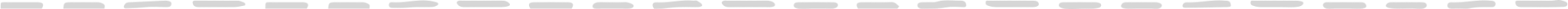 [Company Name] — Shipping policyDomestic shippingOrder processing timeHow long does it take you to process orders?Are orders processed 7 days a week, or only on weekdays?Under what circumstances might order processing delays occur, and how will you inform the customer of a delay?Shipping methodsDetail each shipping method you offer, include the name of the courier / service, estimated delivery time from dispatch, and the cost.Update this space if you hear of any shipping delays.If there are any limitations, terms, or conditions relating to your shipping methods, state them here.Shipping confirmation Let your customers know how you’ll contact them to confirm dispatch or, if applicable, send tracking information.Click and collectIf you allow customers to pick their items up from your premises, let them know your address and contact details. Are your processing times shorter for click and collect orders?How will you let your customers know when their orders are ready to collect?International shippingList the countries you currently ship to, the estimated delivery time, and the cost.You can list the countries you don’t ship to, or simply state that if your customer’s chosen country isn’t listed, they can’t currently buy from you.Let your customers know that they will be responsible for any duties or import taxes.Returns and cancellationsReturnsDo you offer returns or exchanges?If so, how long does a customer have to return their item?How do they begin the returns process? Include carrier, return address, and an overview of the process.How much does it cost to return an item?After you’ve received their return, how long will it take your customers to receive a refund?CancellationsIf you offer cancellations, how long does a customer have to cancel an order?How will you let the customer know you’ve received their cancellation request?How long after cancelling will they receive a refund?Want to know more?Speak to one of our fulfilment specialists and we’ll arrange a consultancy call, to discuss your current operations, future ambitions and barriers standing in your way.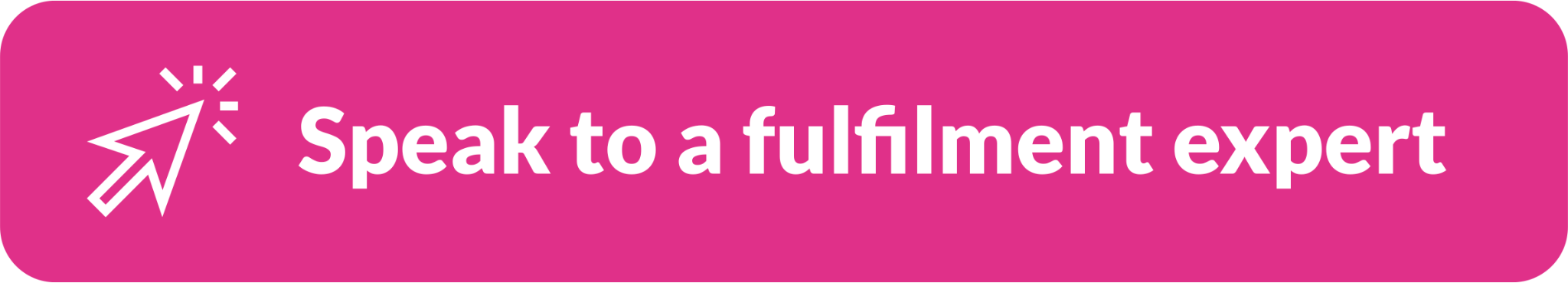 Shipping methodEstimated delivery timeCostRoyal Mail 1st Class1 Business day£3.50Royal Mail 2nd Class3 Business days£2.00Add more by inserting a new row. Add more by inserting a new row. Add more by inserting a new row. Destination countryEstimated delivery timeCostUSA7-18 days£15Netherlands4-8 days£8Add more by inserting a new row.Add more by inserting a new row.Add more by inserting a new row.